Развлечение«Королевство поющих инструментов»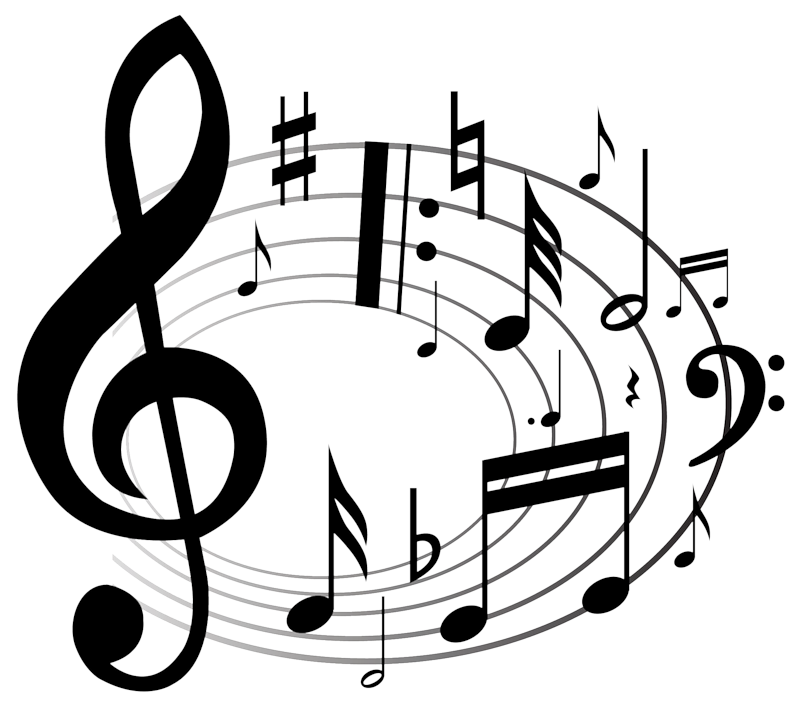 Музыкальный руководитель: Чернышова О.Э.Под музыку П.И.Чайковского «Марш» из балета «Щелкунчик»  входят дети и встают полукругом, здороваются с гостями.Педагог: Дорогие гости, вы – в Королестве поющих инструментов. В нем вас ждет Фея Музыки. Где слово немеет, там царствует музыка…Песня «Музыка» муз.Г.Струве.Дети садятся.Под музыку П.И. Чайковского «Танец Феи Драже» появляется Фея Музыки.Фея Музыки (поет): Здравствуйте, здравствуйте, здравствуйте!Дети (поют): Здравствуйте!Фея Музыки (поет, обращаясь попеременно к каждому): Здравствуй, Таня! Здравствуй, Саша! и т.д. (4-5 детей).Дети напевно отвечают ей, импровизируя мелодии
Фея Музыки: Вы догадались, где вы очутились? Нет? Вы пришли в Королевство поющих инструментов. Сейчас я, Фея Музыки, поведу вас по этому удивительному Королевству. Но сначала я хочу немного рассказать вам о нем. Слушайте. Здесь живут удивительно добрые и веселые люди. Они умеют сочинять такие веселые песни, что слава о них идет по всему свету.Песня «Одуванчики» муз. Протасова.Фея Музыки: А на берегу прозрачного озера этого Королевства, среди красивых цветов, жили – были 7 веселых нот. Ребята, у них необыкновенные музыкальные имена. Может быть, вы мне их покажете?Дети называют ноты.Фея Музыки: В красивом мире жили нотки – капельки и печалились лишь о том, что не умели петь так славно, как их лесные друзья – птицы, кузнечики, стрекозы. Впрочем, была еще одна неприятность: даже сами они почти не различали друг другу.Под музыку выбегает девочка – нотка, присаживается на ковер.Девочка – нотка: Фа, иди ко мне!Под музыку выбегает другая нотка.Девочка – нотка: Я не Фа, я Ре!Под музыку выбегают остальные нотки, садятся на ковер, грустят.Фея Музыки: Вот видите, ребята. Потому нотки – капельки такие грустные, что они сами друг друга не различают. Как же нам им помочь? Дети: Надо дать им разные именаФея Музыки: Но тогда надо позвать самого главного, мудрого короля нашего Королевства – Скрипичного Ключа.Звучит музыка Моцарта, появляется Скрипичный Ключ.Скр.ключ: Здравствуйте! Перед вами – Король нотной азбуки – Скрипичный Ключ. (Ударяет камертоном) Почему печаль опустилась на мое царство – государство!Ноты: Помогите нам, ваше величество! Сделайте так, чтоб мы друг друга различали.Скр.ключ: А это очень просто. Есть чудесная музыкальная лесенка, а ваши домики находятся на разных ступеньках.Фея Музыки: А называется эта лесенка – нотный стан. Дети, повторите. Первой поспешила нотка До. Она подбежала к Скрипичному Ключу.Скр.ключ: Твое место на первой добавочной линейке.Фея Музыки: Ребята, вы будете помощниками Скрипичного Ключа. Покажите, где находится домик нотки До.Ребенок выкладывает на фланелеграфе ноту До.Остальные ноты: И нам помогите!Скр.ключ: Ты – нота Ре, твой дом – под первой линейкойТы -  нота Ми, твой дом – над первой линейкойТы - нота Фа, твой дом – между 1 и 2 линейкамиТы - нота Соль, твой дом на 2-ой линейкеТы – нота Ля, твой дом между 2 и 3 линейкамиТы – нота Си, твой дом на 3-ей линейке(Дети выкладывают все ноты на нотном стане)Вот теперь уж вас никто не перепутает, у каждой свой голосДети – ноты читают стихотворение Н.Френкель. Фея Музыки озвучивает ноты на металлофоне.Скр.ключ: Есть у каждой ноты дом.Где живешь ты, нота «До»?Нота До: Здесь, на маленькой скамейке,На добавочной линейкеСкр.ключ: Нота «Ре», где ты живешь?Где ты песенки поешь?Нота Ре: Внизу, под первою линейкой,Я прячу песенку свою,А если надо, я поюНота Ми: «Смотри, Запомни и пойми» - Скр.ключ: Пропела тихо нота Ми, -Нота Ми: Мне высоко не надо лезть,Мне хорошо на первой, здесьНота Фа: Между первой и второй«Фа» глядит в окошко,Между первой и второй Тесно ей немножкоНота Соль: На второй линейке «Соль»С нотой «Фа» встречается.Скр.ключ: Если скажешь «Фа» и «Соль»Получается «фасоль» -Слово получается.Нота Ля: «А вы меня заметили?» -Скр.ключ: Спросила нота «Ля». –Нота Ля: Между второй и третьейПою я песни детям:Ля-ля-ля-ля-ля!»Нота Си: На линейке третьей «Си»,На самой серединкеСкр.ключ: Поет, когда не попроси,Так звонко, без запинки.Фея Музыки: А теперь давайте споем на нотам. (Дети поют) Вы запомнили, как звучат ноты? Спасибо тебе, Скрипичный ключ. Ты нам очень помог. Теперь мы можем петь и сочинять разную музыку. Нотки – капельки, давайте на прощанье сочиним Скрипичному Ключу веселую музыку.Дети играют на детских инструментах и танцуют «Детскую польку» муз. Жилинского.Фея Музыки: Какие вы молодцы! А вы знаете, что любую музыку можно исполнить на самых различных музыкальных инструментах. Ребята, а какие музыкальные инструменты вы знаете? (ответы детей)А вам нравится играть на музыкальных инструментах? Давайте поиграем.Игра «Ай, да пошел».Фея Музыки: Вот видите, музыка живет только тогда, когда звучит и когда ее слушают. Бодрая, веселая музыка повышает настроение, печальная располагает к грустным мечтаниям. А хотите увидеть моих друзей – клоунов? Но не думайте, что это простые клоуны, это мои лучшие друзья – Мажор и Минор. Клоун Мажор всегда веселый, никогда не вешает носа, а вот Клоун Минор частенько расстраивается по пустякам и плачет. Вы, ребята, сидите тихо и внимательно слушайте, о  чем они будут разговаривать.Под веселую ритмичную музыку появляется клоуны. Мажор тянет Минора за руку.Мажор: Какая у тебя кислая физиономия, Минор» Взбодрись!Минор: Не хочу. Сколько не бодрись, все равно останется все по-старому.Мажор: Какая красота вокруг! Лужок какой чудесный!Минор: Какая красота? Где она? Всю природу загубили. И вообще я устал, и комары меня заели.Мажор: Комары, говоришь заели? Значит им кисленького захотелосьМинор (отгоняя комаров): Тебе бы только посмеяться надо мной!Мажор: Да где же они? А! Вот один! (Бьет Минора по макушке, по спине) Вот и другой! Да тут их целая компания (Показывает рукой на мальчиков) Кажется, они собираются сплясать «Камаринскую».Мальчики пляшут «Камаринскую» муз. П.И. ЧайковскогоМажор: Согласись, Минор, жизнь прекрасна, когда вокруг много цветов, веселой музыкиМинор: Спать хочется!Мажор: Как ты можешь спать в такой день? Ты вспомни, сколько радости подарила нам страна веселых песен!Минор: Опять ты про веселые песни. Ты ж знаешь, что я люблю только минорные, грустные, нежные…Мажор (перебивая): Да, да, заунывные, тоскливые, слезливые песни. Да от них даже молоко скисает. А вот моя музыка всем нравится.Минор: Моя тоже нравитсяМажор: Да кому твоя минорная кислятина нужна!Минор: Опять ты меня обижаешьМажор: Ой-ой-ой, и сказать ничего нельзяМинор плачет. Появляется Фея МузыкиФея Музыки: Почему такое уныние в нашем Королевстве поющих инструментов? Это кто плачет?Мажор: Я говорил, что мажорные мелодии звучат куда лучше минорных. Как заиграют балалайки, так ноги сами в пляс идутМинор (перебивая): Нет, минор лучше! Как нежно и грустно играют мои любимые скрипки!Фея Музыки: Подождите, подождите! Вы что, знаете только балалайку и скрипку? А в нашем Королевстве живет очень много разных инструментов. И совсем не обязательно, скрипки играют только грустные мелодии, а балалайки – веселые. Вот жители нашего Королевства и сейчас с помощью ребят они оживут, и вы услышите, что на тех же инструментах может звучать и мажорная и минорная музыка. Ребята, докажем это Мажору и Минору?Дети исполняют: «Сурок» муз. Л. Бетховена; «Вариации на тему русских народных песен».Мажор и Минор обнимаются.Мажор: Правда, Минор, теперь я убедился, что твоя грустная музыка тоже может быть красивой.Минор: И я тоже понял, как поднимается настроение, когда слушаешь веселую музыкуФея Музыки: Мы рады, что Мажор и Минор наконец-то помирились. Какое счастье, что рядом с нами друзья, что всех нас подружила музыка!Мажор: Друзья, а не дать ли нам самим какое-нибудь представление?Минор: Да здравствует музыка!Фея Музыки: Правильно! А начнем мы наше представление с шествия музыкальных инструментов.Под музыку во главе со Скрипичным ключом входят музыкальные инструменты (балалайка, тарелки, рожок, трещотка, скрипка)Ребенок с балалайкой: Ой, звенит она, звенит,Всех игрою веселит!А всего-то три струны!Ей для музыки нужны!Ну-ка, быстро отгадай-ка…Верно, это – балалайка!Ребенок со скрипкой: Слушай музыку с улыбкойДля тебя играет скрипка.По струне смычок бежит,Будто с нами говорит.Влево-вправо, ниже-выше…Вот и музыку мы слышим.Ребенок с тарелками: У меня в руках тарелки,Но не те, в чем кашу естьЭти звонкие тарелкиНам нужны, чтоб песни петь.Друг о друга»»тренди-брень»,Танцевать и петь не лень.Ребенок с рожком: Расскажу тебе, дружок,Как играет мой рожок,Это дудочка такая,Только палочка прямая.Пальцем дырочки закрой,Но не все, а по одной.Дуешь, а рожок играет,Песни звонко распевает.Ребенок с трещоткой:  А это – трещотка – такой инструмент,Который украсит нам в нужный моментМелодию танца и пляски, и песни,С трещоткой звучит – это все интересней.Дощечки в руках – Ты их складывай четко,Вот так и играет наша трещотка.Скр.ключ: Все они встретились, чтобы создать наш оркестр.Фея Музыки: Да здравствует Музыка Мира, Согласия и Любви!Песня «Если все вокруг подружатся» муз. АрхиповойДети (поочереди): Будьте веселы, здоровы,Всем дарите добрый свет,Приходите в гости снова…Все: И живите до ста лет! Под музыку дети выходят из зала.

